MESOCCOGrosses Haus zum Renovieren mit Gartensehr sonnig, ruhig, mit schöner Aussicht………………………………..……………………………………………..…………..……………..…..……..……….Grande casa da rinnovare con terreno e garagemolto soleggiata, tranquilla, con bellissima vista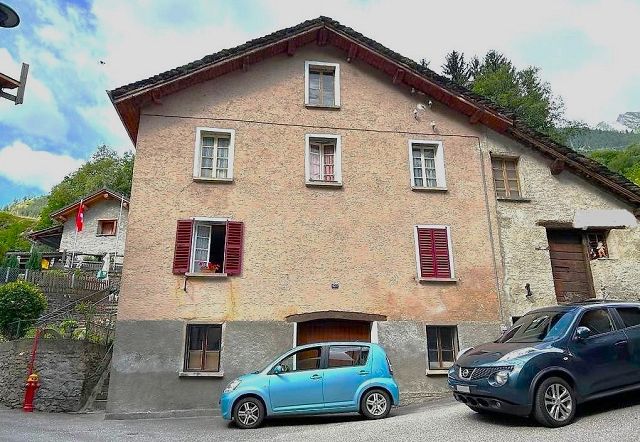                       4180/4321                              Fr. 135‘000.--  Standort | Umgebung6563 Mesocco, Crimeo 28Region: MesolcinaLage: sehr sonnig und ruhigAussicht: schöne AussichtSchulen: 450 mEinkaufen: 300 mÖffentliche Verkehrsmittel: 200 mEntfernung zur nächsten Stadt: 30 kmAutobahnentfernung: 4,5 km  BeschreibungDieses große Dorfhaus liegt an sehr sonniger und ruhiger Lage im Dorf Mesocco, nicht weit von San Bernardino entfernt.Das Haus wurde 1920 erbaut, in den 1970er Jahren renoviert und befindet sich in einem zufriedenstellenden Zustand. Allerdings muss das Haus komplett renoviert werden. Das Haus ist wie folgt strukturiert. Im Erdgeschoss befinden sich ein großer Abstellraum-Garage-Technikraum und Kellerräume. Im ersten Stock gibt es ein großes Atrium, eine Wohnküche, der Wohnraum und ein Schlafzimmer. Die Treppe hinauf gibt es einen WC-Raum und vier weitere Zimmer im zweiten Stock. Den Abschluss des Hauses bildet das Dachgeschoss mit offenem Dach und einer kleinen Terrasse mit Blick auf die umliegenden Berge. Ein Teil des Grundstücks ist die Terrasse mit einem kleinen Garten davor und das Grundstück hinter dem Haus. Hier gibt es genug Platz, um einen Gemüsegarten anzulegen, mit Freunden zu grillen oder sich zu sonnen.Von allen Seiten hat man einen schönen Blick auf die Berge. Es ist ein idealer Ort für diejenigen, die Ruhe in der Nähe einer Stadt suchen. Überall in der Umgebung können schöne Wanderungen oder Radtouren unternommen werden. Im Winter ist die im Neubau befindliche Skiarena San Bernardino in 18 Minuten und Splügen in 35 Minuten mit dem Auto zu erreichen.Das Haus ist auch im Winter mit dem Auto gut erreichbar. So können 1-2 Autos neben dem Haus parkiert werden. Die Schule, die Bushaltestelle und Geschäfte befinden sich in unmittelbarer Nähe. Bellinzona ist in 20 Minuten mit dem Auto erreichbar. Die Einfahrt der Autobahn A13 ist 4,5 km vom Haus entfernt.…………………………………………………………………………..  Highlights                 sonnige und ruhige Lage mit schöner AussichtGarage und privater GartenHervorragende Autobahn-/ÖV-Anbindung   Ubicazione| Dintorni   6563 Mesocco, Crimeo 28Regione:	MesolcinaPosizione: molto soleggiata e tranquilla Vista: bellissima vista Scuole: a 450 mAcquisti: a 300 m Trasporto pubblico: a 200 mDistanza prossima città: 30 kmDistanza autostrada: 4,5 km  Descrizione dell’immobileQuesta grande casa del paese si trova in una posizione molto soleggiata e tranquilla nel paese di Mesocco, non lontano da San Bernardino.La casa è stata costruita nell’anno 1920, rinnovata in anni 70 e si trova in uno stato appagante. Tuttavia, la casa dev’essere completamente ristrutturata. La casa è strutturata come segue. Al piano terra c’è grande deposito-garage-locale tecnico e cantine. Al primo piano si trova ampio atrio, cucina-sala pranzo, soggiorno e una camera da letto. Salendo le scale troviamo locale WC e altri quattro locali al secondo piano. Completa la casa Il piano mansardato con tetto a vista e piccola terrazza con la vista sulle montagne. Fa parte della proprietà la terrazza con piccolo giardino davanti ed il terreno dietro la casa. Qui c’è abbastanza spazio per coltivare orto, fare le grigliate con gli amici o prendere il sole.Da tutte le parti si gode di una bellissima vista sulle montagne. È un posto ideale per chi cerca la tranquillità non lontano da una città. Ovunque intorno si possono intraprendere belle escursioni a piedi o con la bici. In inverno è un vero paradiso per gli amanti di sci. San Bernardino dista a 18 min e Splügen a 35 min di auto.La casa è facilmente raggiungibile in auto anche d’inverno. Si può parcheggiare 1-2 auto accanto alla casa. La scuola, la fermata del bus e negozi si trovano nelle immediate vicinanze. Bellinzona è raggiungibile in 20 minuti di auto. Lo svincolo dell’autostrada A13 si trova a 4,5 km dalla casa.…………………………………………………………………………….  Highlightsposizione soleggiata e tranquilla con bella vistagarage e giardino di proprietàottimo collegamento autostradale/ trasporti pubblici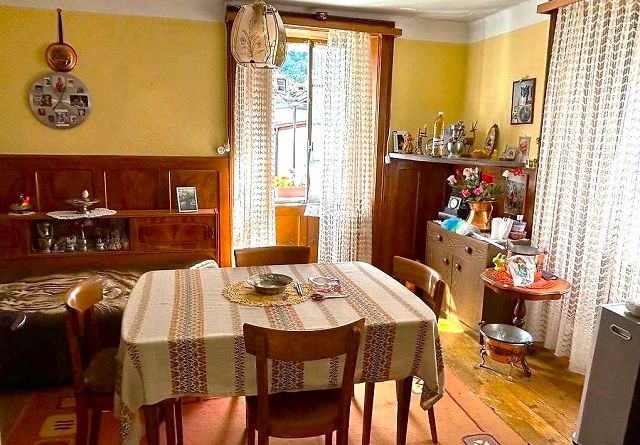                              Wohn; - Essbereich / soggiorno - pranzo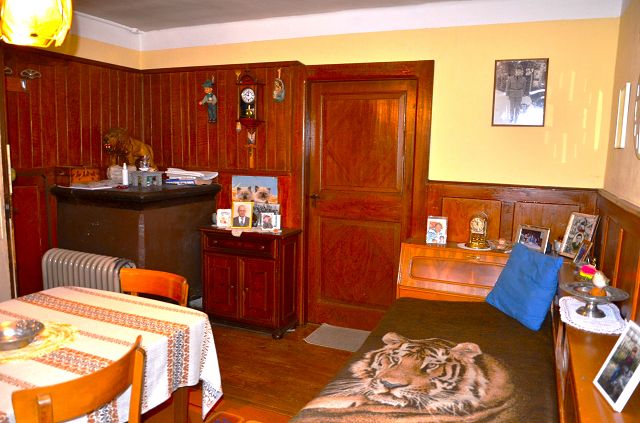                              Wohn;-  Essbereich / soggiorno - pranzo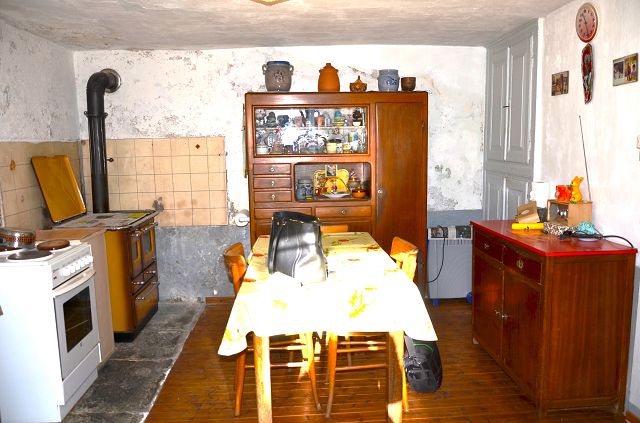                                              Wohnküche  / cucina – pranzo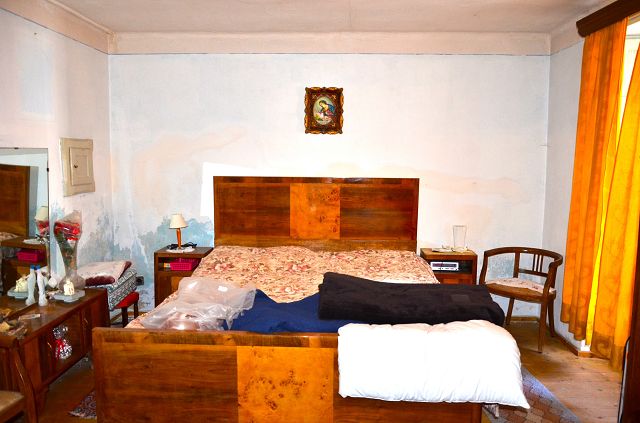                                                  Zimmer 1. OG / camera PP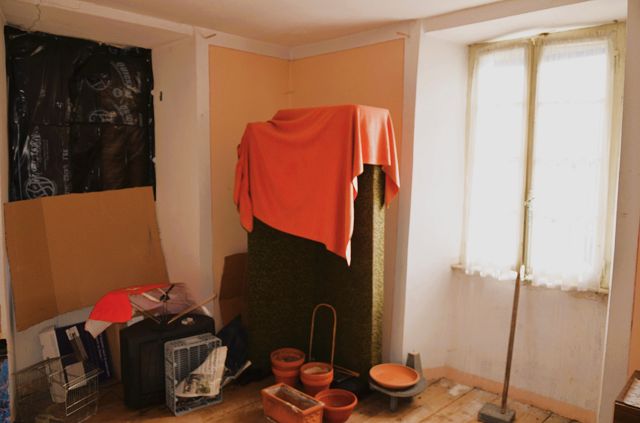                                              Zimmer 2. OG / camera P2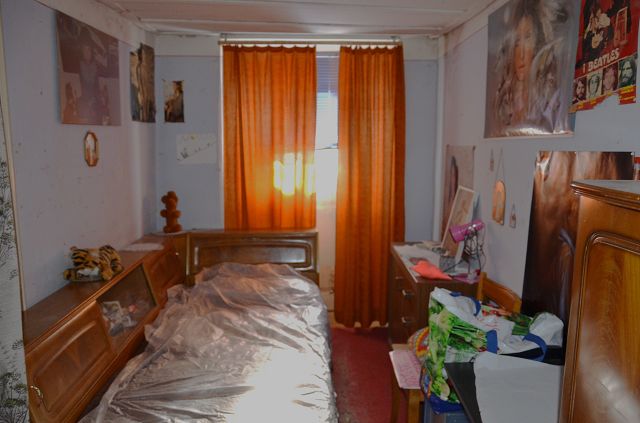                                 Zimmer 2. OG / camera P2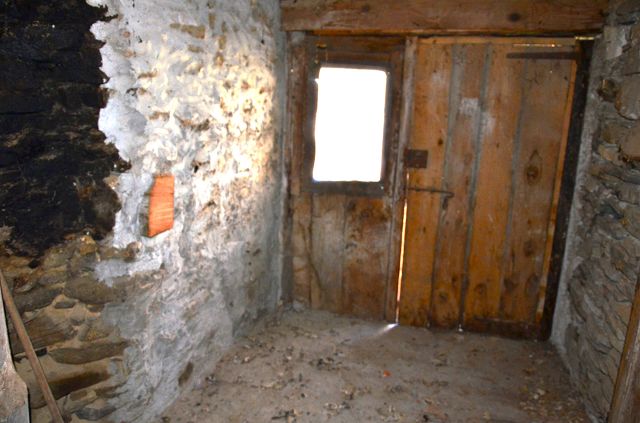                                 Zimmer 2. OG / camera P2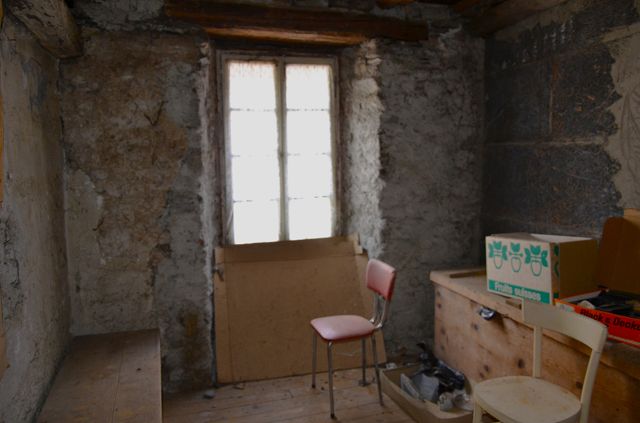                                Zimmer 2. OG / camera P2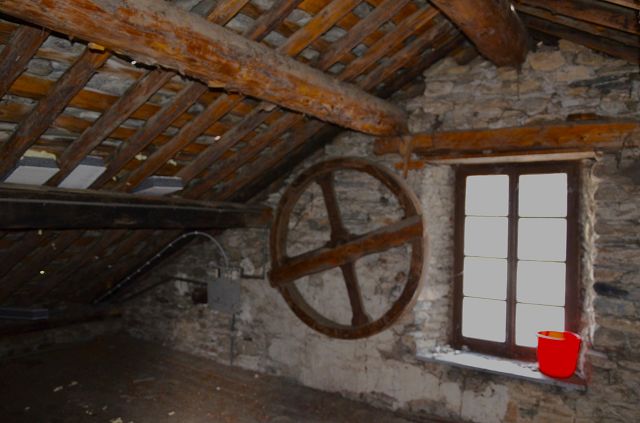                                  Dachgeschoss / mansarda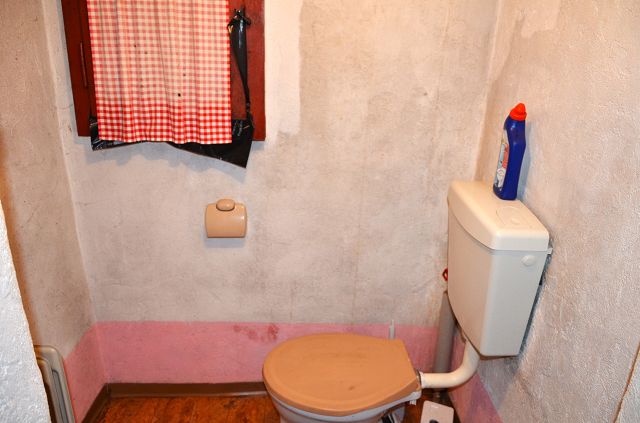                                     Bad – WC / bagno – WC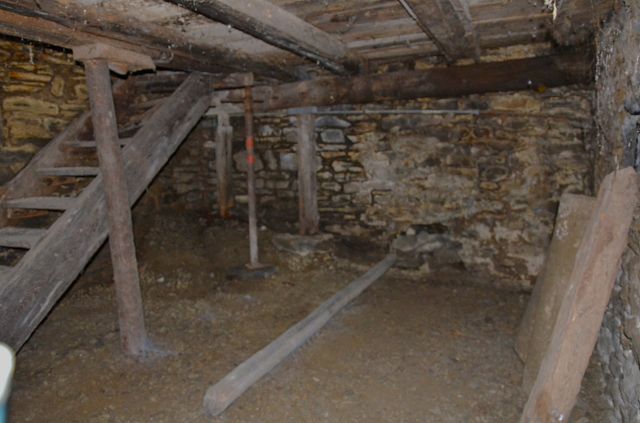                                              Keller / cantina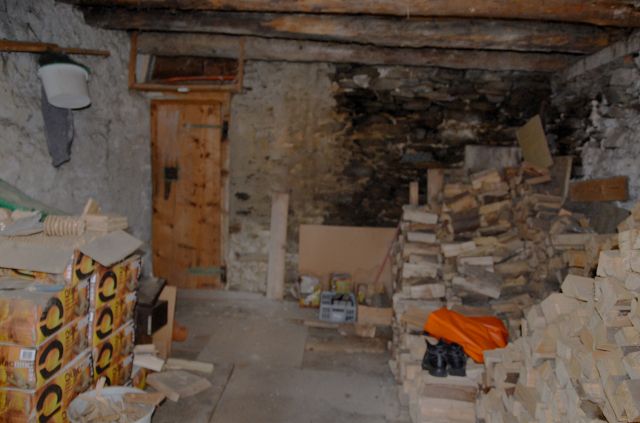                                              Keller / cantina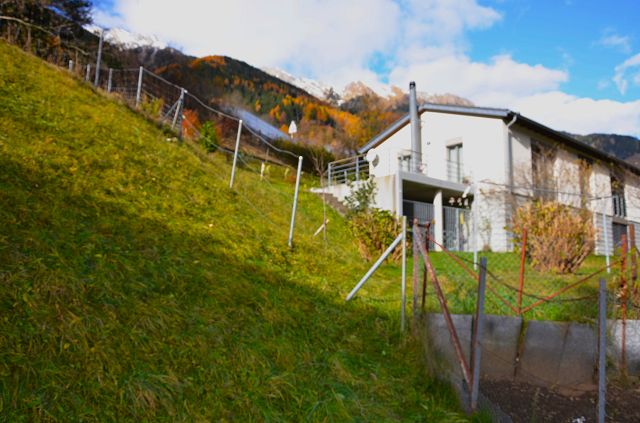                                         Grundstück / terreno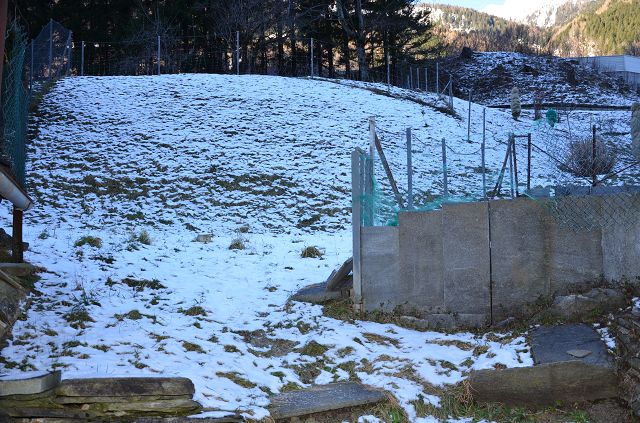                                           Grundstück / terreno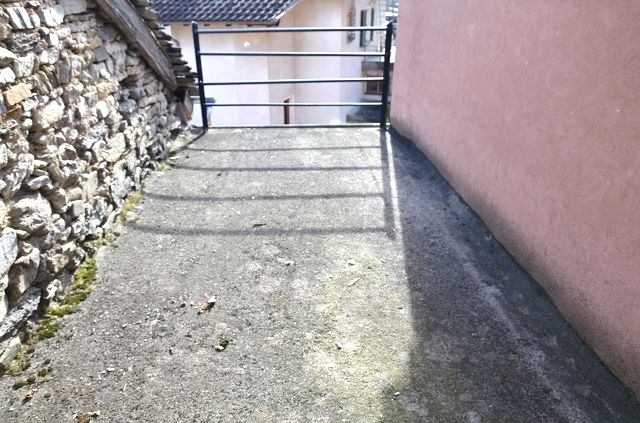                      Dachgeschossterrasse / terrazza mansarda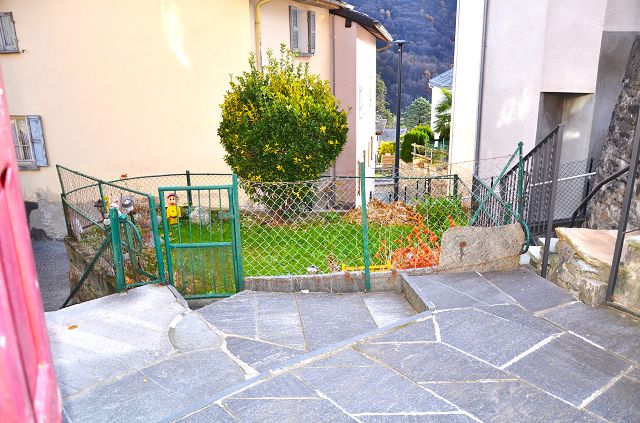                       Terrasse und Garten / terrazza e giardino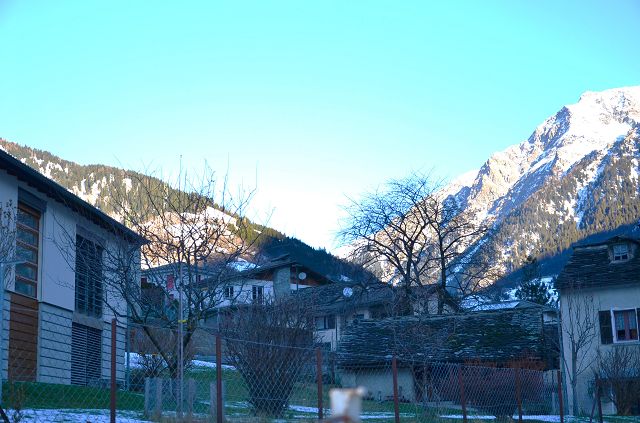                                          Aussicht / vista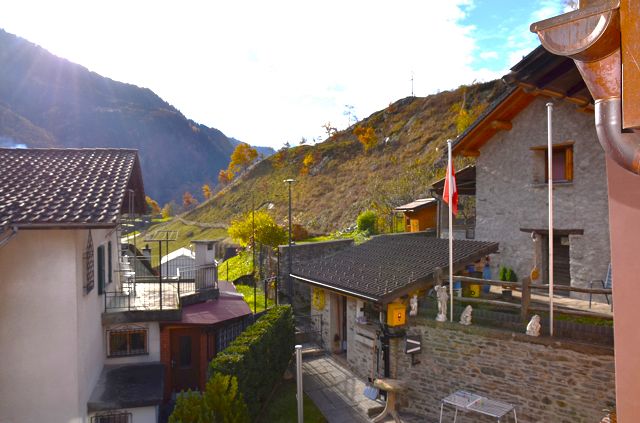                                      Umgebung / dintorni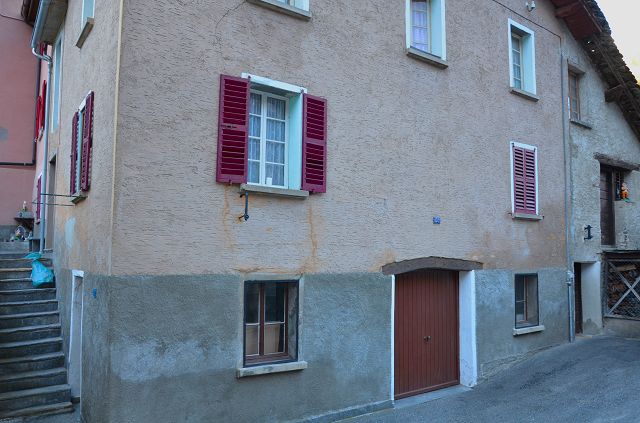                                               Haus / casa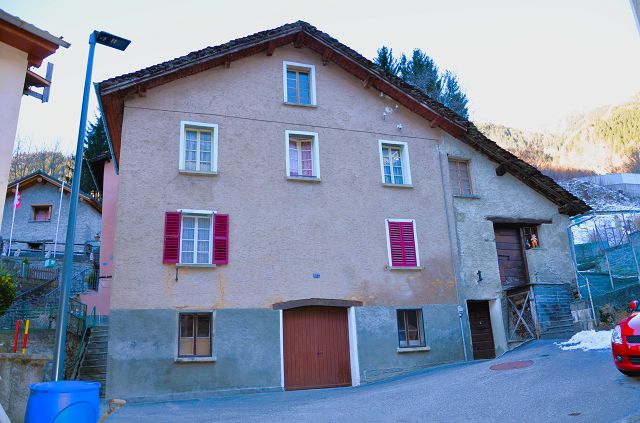                                                  Haus / casa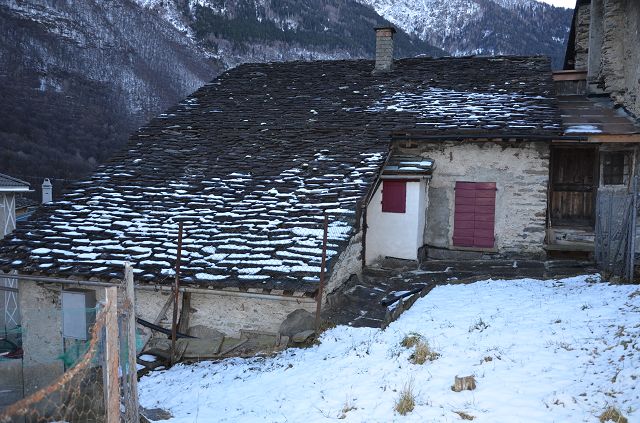                         Haus und Grundstück / casa e terreno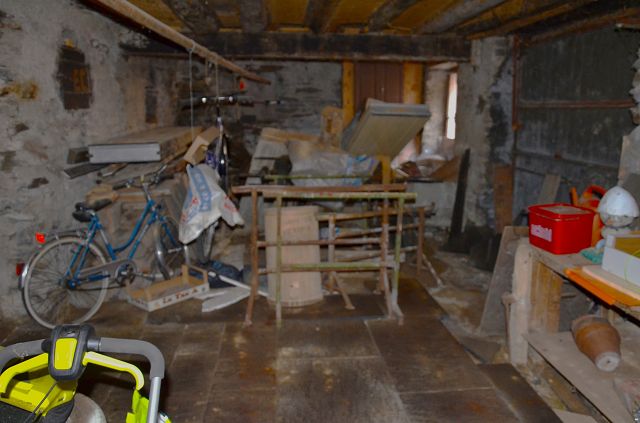                                          Garage / garage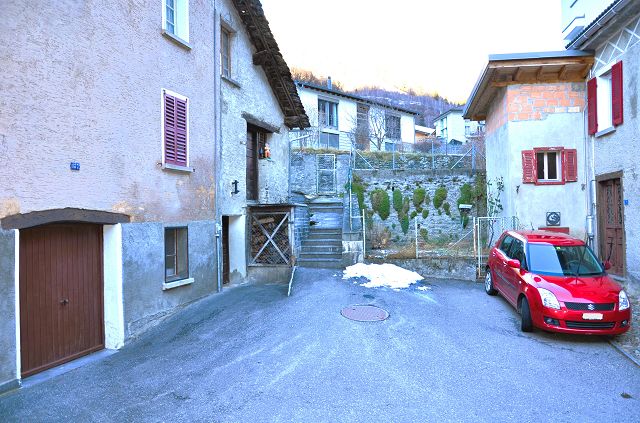                          Naher Parkplatz  / parcheggio vicino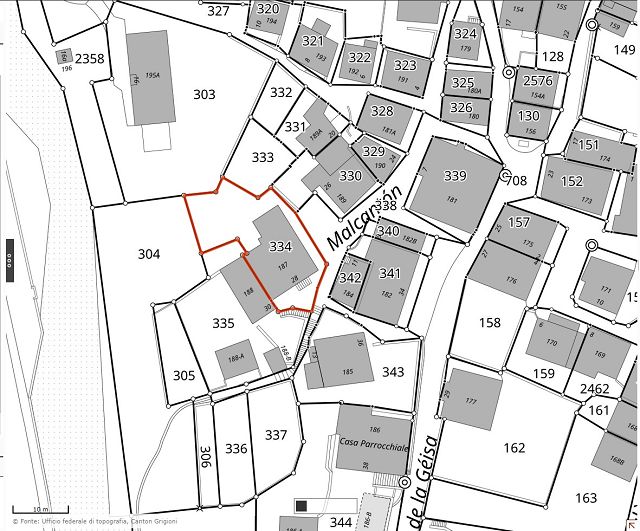 Parzelle / parcella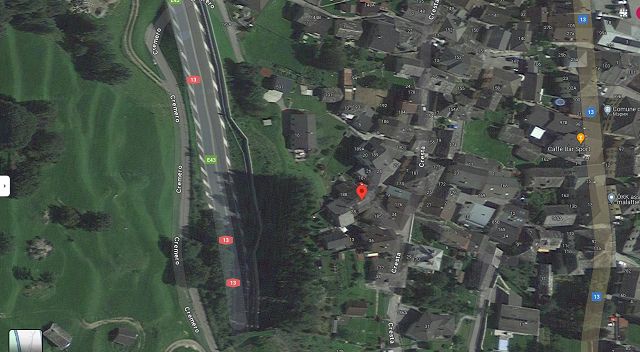                                                   Lage / posizione      GRIGIONI |  Mesocco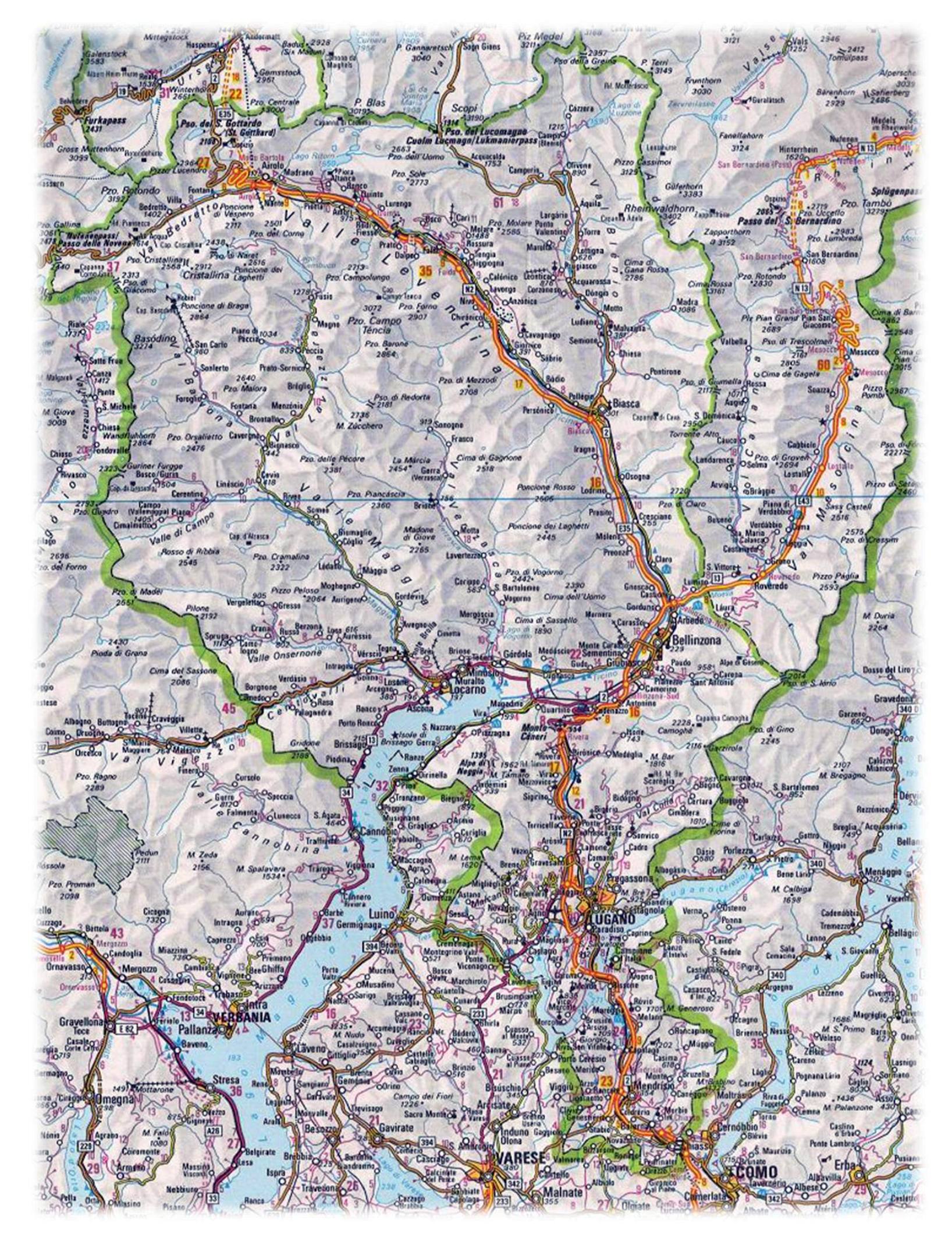 